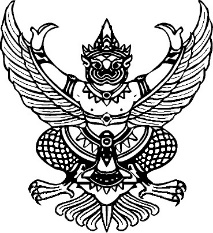 คำสั่งโรงเรียนบ้านห้วยไผ่ที่  017 /2565เรื่อง  แต่งตั้งคณะกรรมการดำเนินการโรงเรียนวิถีพุทธประจำปีการศึกษา 2565	ตามที่โรงเรียนบ้านห้วยไผ่ สังกัดสำนักงานเขตพื้นที่การศึกษาประถมศึกษาเชียงใหม่ เขต 3 ได้ดำเนินการโรงเรียนวิถีพุทธ  เพื่อให้นักเรียน  บุคลากรทางการศึกษา ครู ผู้บริหาร และผู้เกี่ยวข้อง มีความรู้  ความเข้าใจ คุณธรรม  จริยธรรมทางพระพุทธศาสนา  และนำไปปฏิบัติได้	เพื่อให้การดำเนินการเป็นไปด้วยความเรียบร้อยและเกิดประสิทธิภาพและบรรลุวัตถุประสงค์และเป้าหมาย  ตามแนวทาง การดำเนินการ 29 ประการ สู่ความเป็นโรงเรียนวิถีพุทธ  จึงแต่งตั้งคณะกรรมการดำเนินการดังนี้คณะกรรมการอำนวยการนายจตุพล		อานนท์			ผู้อำนวยการ		ประธานกรรมการนางศิริพร		เตชะพงศ์		ครูชำนาญการพิเศษ	รองประธานกรรมการนางสาวชัชฎาภรณ์	ดวงศรี			ครูชำนาญการพิเศษ	กรรมการนางจามรี		ปัญถา			ครูชำนาญการพิเศษ	กรรมการนางสาวศิริญญา		มันกันนาน		ครูชำนาญการ		กรรมการนางสาวศิรินนัฐ		หีบทอง			ครู         		กรรมการนางสาวภควรรณ		อยู่เย็น			ครู			กรรมการนายภานุพงษ์		อินสาน		          ครู			กรรมการนางสาววิลาวัลย์		เฟื่องฟู			ครู			กรรมการนายพนา		นินรัตน์			ครูผู้ช่วย			กรรมการนายอนุพันธ์		ไชยพันธุ์			ครูอัตราจ้าง		กรรมการนางพิรัชพร                  ศรีภูมินทร์                  ครูชำนาญการ               กรรมการนายนพดล		ยศเดช			ครูชำนาญการ	       กรรมการและเลขานุการหน้าที่  1.ให้คำปรึกษา  เสนอแนะ กำกับ ดูแล ติดตาม และแก้ปัญหาอุปสรรคให้การดำเนินการเป็นไปตามวัตถุประสงค์และเป้าหมายคณะกรรมการดำเนินงานนางศิริพร		เตชะพงศ์		ครูชำนาญการพิเศษ	ประธานกรรมการนางสาวชัชฎาภรณ์	ดวงศรี			ครูชำนาญการพิเศษ	รองประธานกรรมการนางจามรี		ปัญถา			ครูชำนาญการพิเศษ	กรรมการนายนพดล		ยศเดช			ครูชำนาญการ	       	กรรมการนางสาวศิรินนัฐ		หีบทอง			ครู        		กรรมการนายภานุพงษ์		อินสาน			ครู			กรรมการนางสาวภควรรณ		อยู่เย็น			ครู			กรรมการนางสาววิลาวัลย์		เฟื่องฟู			ครู			กรรมการนายพนา		นินรัตน์			ครูผู้ช่วย			กรรมการนายอนุพันธ์		ไชยพันธุ์			ครูอัตราจ้าง		กรรมการนางสาวศิริญญา		มันกันนาน		ครูชำนาญการ	   กรรมการและเลขานุการหน้าที่วางแผน ดำเนินการประสานงาน  ดูแลและติดตามการดำเนินงานของคณะกรรมการฝ่ายต่างๆเป็นที่ปรึกษาและช่วยแก้ไขปัญหาอุปสรรคในการดำเนินงานจองคณะกรรมการฝ่ายต่างๆคณะกรรมการตามตัวชี้วัดที่ 1 ด้านกายภาพตัวชีวัดที่1.1 มีป้ายโรงเรียนวิถีพุทธนางสาววิลาวัลย์		เฟื่องฟู			ครู                        ประธานกรรมการนายภานุพงษ์		อินสาน			ครู			กรรมการนายพนา		นินรัตน์			ครูผู้ช่วย			กรรมการนางสาวศิริญญา		มันกันนาน		ครูชำนาญการ	       กรรมการและเลขานุการหน้าที่จัดทำป้ายโรงเรียนวิถีพุทธตามรูปแบบที่กำหนดขนาดกว้าง 1.2  เมตร ยาว 4  เมตร ติดตั้งป้ายโรงเรียนวิถีพุทธ ติดไว้หน้าบริเวณโรงเรียน เห็นเด่นชัดประสานงานในการดำเนินการกับฝ่ายต่างๆตัวชี้วัดที่ 1.2 มีพระพุทธรูปหน้าโรงเรียนนายภานุพงษ์		อินสาน			ครู			ประธานกรรมการนางสาวภควรรณ		อยู่เย็น			ครู			กรรมการนางสาวศิรินนัฐ		หีบทอง			ครู        		กรรมการนายพนา		นินรัตน์			ครูผู้ช่วย		       กรรมการและเลขานุการหน้าที่มีพระพุทธรุปอยู่ในซุ้มบริเวณหน้าโรงเรียนมีเครื่องบูชา ให้นักเรียนไหว้ทุกวันประสานงานกับฝ่ายต่างๆในการดำเนินการตัวชี้วัดที่ 1.3 มีพระพุทธรูปประจำห้องเรียนนายพนา		นินรัตน์			ครูผู้ช่วย			ประธานกรรมการนางจามรี		ปัญถา			ครูชำนาญการพิเศษ	กรรมการนางสาวศิรินนัฐ		หีบทอง			ครู        		กรรมการนายอนุพันธ์		ไชยพันธุ์			ครูอัตราจ้าง	       กรรมการและเลขานุการหน้าที่ติดตั้งพระพุทธรุปประจำห้องเรียนอยู่ด้านหน้าห้องเรียนทำความสะอาดและมีการเคารพพระพุทธรุปเป็นประจำประสานกับฝ่ายต่างๆในการดำเนินการตัวชี้วัดที่1.4 มีพระพุทธศาสนสุภาษิต  วาทะธรรม  พระราชดำรัสติดตามที่ต่างๆนายพนา                    นินรัตน์                       ครูผู้ช่วย                     ประธานกรรมการนางศิริพร                   เตชะพงศ์                     ครูชำนาญการพิเศษ     กรรมการนางสาวศิริญญา            มั่นกันนาน                   ครูชำนาญการ              กรรมการนางสาวภควรรณ           อยู่เย็น                        ครู                       กรรมการและเลขานุการหน้าที่ติดตั้งป้ายพระพุทธศาสนสุภาษิต วาทะธรรม พระราขดำรัส  ติดตามที่ต่างๆ มีการปรับปรุงอยู่เสมอและนักเรียนมีส่วนร่วมในการจัดทำป้ายอย่างต่อเนื่องประสานกับฝ่ายต่างๆในการดำเนินการตัวชี้วัดที่ 1.5 มีความสะอาด  สงบ  ร่มรื่นนายภานุพงษ์		อินสาน			ครู			ประธานกรรมการนางสาวชัชฎาภรณ์	ดวงศรี			ครูชำนาญการพิเศษ	กรรมการนายอนุพันธ์		ไชยพันธ์			ครูอัตราจ้าง		กรรมการนางสาวศิรินนัฐ		หีบทอง			ครู        	       กรรมการและเลขานุการหน้าที่ดูแลความสะอาด  บริเวณต่างๆ มีความสะอาด  สงบ  ร่มรื่น ในห้องเรียนและในบริเวณโรงเรียนมอบหมายให้นักเรียนมีส่วนร่วมทำความสะอาดในเขตรับผิดชอบประสานงานกับฝ่ายต่างๆในหารดำเนินการตัวชี้วัด ที่ 1.6 มีห้องพระพุทธศาสนาหรือลานธรรมนายนพดล		ยศเดช			ครูชำนาญการ		ประธานกรรมการนายภานุพงษ์		อินสาน			ครู			กรรมการนายพนา		นินรัตน์			ครูผู้ช่วย			กรรมการนางสาวศิริญญา		มันกันนาน		ครูชำนาญการ	       กรมมการและเลขานุการหน้าที่จัดห้องจริยธรรม/ลานธรรม ให้มีความเรียบร้อย  เป็นระเบียบจัดทำตารางการใช้ห้องจริยธรรม/ลานธรรม และนักเรียนมีส่วนร่วมในการดูแลรักษาประสานงานกับฝ่ายต่างๆ ในการดำเนินการตัวชี้วัดที่ 1.7 ไม่มีสิ่งเสพติด  เหล้า   บุหรี่ 100 %นางศิริพร    		เตชะพงศ์		ครูชำนาญการพิเศษ	ประธานกรรมการนางสาววิลาวัลย์		เฟื่องฟู			ครู			กรรมการนายอนุพันธ์		ไชยพันธ์			ครูอัตราจ้าง		กรรมการนางจามรี		ปัญถา			ครูชำนาญการพิเศษ    กรรมการและเลขานุการหน้าที่จัดทำรายงานการดำเนินงาน  กิจกรรมโครงการสถานศึกษาปลอดสิ่งเสพติด 100 %ประสานงานกับฝ่ายต่างๆในการดำเนินคณะกรรมการตามตัวชี้วัดที่ 2  ด้านกิจกรรมประจำวันพระ  4  ประการตัวชี้วัดที่ 2.1  ใส่เสื้อขาวทุกคนนางสาวภควรรณ		อยู่เย็น			ครู		          ประธานกรรมการนางสาวชัชฎาภรณ์	ดวงศรี			ครูชำนาญการพิเศษ	กรรมการนางสาววิลาวัลย์		เฟื่องฟู			ครู			กรรมการนางสาวศิรินนัฐ		หีบทอง			ครู        	       กรรมการและเลขานุการหน้าที่ประชาสัมพันธ์ให้นักเรียน ครู และผู้บริหาร  ให้ใส่เสื้อขาวในวันพระประสานงานกับฝ่ายต่างๆ ในการดำเนินการตัวชี้วัดที่ 2.2 ทำบุญ ใส่บาตร  ฟังเทศน์นางจามรี		ปัญถา			ครูชำนาญการพิเศษ	ประธานกรรมการนางสาวภควรรณ		อยู่เย็น			ครู			กรรมการนางสาวศิริญญา		มันกันนาน		ครูชำนาญการ		กรรมการนายอนุพันธ์		ไชยพันธุ์			ครูอัตราจ้าง	       กรรมการและเลขานุการหน้าที่จัดกิจกรรม ให้นักเรียน ครู และผู้บริหาร  ทำบุญใส่บาตร ฟังเทศน์  ในวันสำคัญทางพระพุทธศาสนาประสานงานกับฝ่ายต่างๆ ในการดำเนินการตัวชี้วัดที่ 2.3 รับประทานอาหารมังสวิรัติในมื้อกลางวันนางสาววิลาวัลย์		เฟื่องฟู			ครู			ประธานกรรมการนายอนุพันธ์		ไชยพันธุ์			ครูอัตราจ้าง		กรรมการนางจามรี		ปัญถา			ครูชำนาญการพิเศษ	กรรมการนางสาวสิริญญา		มันกันนาน		ครูชำนาญการ	       กรรมการและเลขานุการหน้าที่ประชาสัมพันธ์ให้นักเรียน ครู และผู้บริหาร   รับประทานอาหารมังสวิรัติในมื้ออาหารกลางวันประสานกับฝ่ายต่างๆในการดำเนินการตัวชี้วัดที่ 2.4 สวดมนต์แปลนายอนุพันธ์		ไชยพันธุ์			ครูอัตราจ้าง		ประธานกรรมการนางสาวภควรรณ		อยู่เย็น			ครู			กรรมการครูประจำชั้นทุกท่าน				                      	กรรมการนางสาวศิรินนัฐ		หีบทอง			ครู		       กรรมการและเลขานุการหน้าที่ดำเนินการสวดมนต์แปลในคาบอบรมคุณธรรมทุกวันศุกร์ประสานงานกับฝ่ายต่างๆในการดำเนินการคณะกรรมการตามตัวชี้วัดที่ 3  ด้านการเรียนการสอนตัวชี้วัดที่ 3.1 บริหารจิต  เจริญปัญญา ก่อนเข้าเรียน   เช้า - บ่าย  ทั้งนักเรียนและครูนายพนา		นินรัตน์			ครูผู้ช่วย			ประธานกรรมการนายภานุพงษ์	อินสาน			ครู			กรรมการนางสาวภควรรณ	อยู่เย็น			ครู			กรรมการนางสาวศิริญญา	มันกันนาน		ครูชำนาญการ	      กรรมการและเลขานุการหน้าที่ดำเนินการสวดมนต์  แผ่เมตตา  และบริหารจิต เจริญปัญญาทั้งนักเรียนและครูในช่วงกิจกรรมหน้าเสาธงในตอนเช้าดำเนินการบริหารจิต  เจริญปัญญา  นั่งสมาธิ แผ่เมตตา ก่อนการเรียนในช่วงบ่ายทั้งนักเรียนและครูและครูประจำวิชาทุกวิชาบันทึกลงในแผนการจัดการเรียนรู้ประสานงานกับฝ่ายต่างๆในหารดำเนินการตัวชี้วัดที่ 3.2 บูรณาการวิถีพุทธ  ทุกกลุ่มสาระและในวันสำคัญทางพระพุทธศาสนานางสาวศิริญญา		มันกันนาน		ครูชำนาญการ		ประธานกรรมการนางจามรี		ปัญถา			ครูชำนาญการพิเศษ	กรรมการครูประจำวิชาทุกกลุ่มสาระ						กรรมาการนางสาวศิรินนัฐ		หีบทอง			ครู		    กรรมการและเลขานุการหน้าที่บูรณาการพระพุทธศาสนาลงในแผนการจัดการเรียนรู้ทุกกลุ่มสาระการเรียนรู้ยกเว้นกลุ่มสาระการเรียนรู้สังคมศึกษาประสานงานกับฝ่ายต่างๆในการดำเนินการตัวชี้วัดที่ 3.3 ครูพานักเรียนทำโครงงานคุณธรรม  กิจกรรมจิตอาสาสัปดาห์ละ 1  ครั้งนางสาวชัชฏาภรณ์	ดวงศรี			ครูชำนาญการพิเศษ	ประธานกรรมการนางสาวภควรรณ		อยู่เย็น			ครู			กรรมการนายพนา		นินรัตน์  		ครูผู้ช่วย           	กรรมการนางศิริญญา		มันกันนาน		ครูชำนาญการ	       กรรมการและเลขนุการหน้าที่มอบหมายและจัดทำโครงงานคุณธรรมทุกห้องเรียน จัดทำกิจกรรมทำจิตอาสา ประสานงานกับฝ่ายต่างๆในการดำเนินการตัวชี้วัดที่ 3.4  นักเรียน  ครู และผู้บริหาร ไป ปฏิบัติศาสนกิจที่วัด เดือนละ 1 ครั้ง มีวัดเป็นแหล่งเรียนรู้นายอนุพันธ์		ไชยพันธุ์			ครูอัตราจ้าง	      ประธานกรรมการนางสาวภควรรณ		อยู่เย็น			ครู        		กรรมการนายภานุพงษ์		อินสาน		           ครู			กรรมการนางจามรี		ปัญถา			ครูชำนาญการพิเศษ    กรรมการและเลขานุการหน้าที่จัดกิจกรรมไหว้พระ สวดมนต์ แผ่เมตตา ทำบุญตักบาตร เข้าวัดฟังธรรม ในวันพระและวันสำคัญทางพระพุทธศาสนาที่วัดประสานงานกับฝ่ายต่างๆ ในการดำเนินการตัวชี้วัดที่ 3.5 นักเรียน  ครู  และผู้บริหารทุกคน  เข้าค่ายปฏิบัติธรรมอย่างน้อยปีละ 1 ครั้งนายนพดล		ยศเดช			ครูชำนาญการ		ประธานกรรมการนายภานุพงษ์		อินสาน			ครู			กรรมการคณะครูทุกคน				                      		กรรมการนางสาวศิริญญา		มันกันนาน		ครูชำนาญการ	      กรรมการและเลขนุการหน้าที่จัดกิจกรรมเข้าค่ายปฏิบัติธรรมให้นักเรียน ชั้น ป.4-6 ประสานงานงานกับฝ่ายต่างๆ ในการดำเนินการคณะกรรมการตามตัวชี้วัดที่ 4 ด้านพฤติกรรมนักเรียน  ครู  และผู้บริหารโรงเรียน 5 ประการตัวชี้วัดที่ 4.1 รักษาศีล 5นางสาวชัชฏาภรณ์	ดวงศรี			ครูชำนาญการพิเศษ	ประธานกรรมการนางสาวศิรินนัฐ		หีบทอง			ครู        		กรรมการนายภานุพงษ์		อินสาน			ครู			กรรมการนายอนุพันธ์		ไชยพันธุ์			ครูอัตราจ้าง	     กรรมการและเลขานุการหน้าที่รวบรวมบันทึก การเก็บของได้ ของนักเรียนรวบรวมภาพการทำกิจกรรมค่ายคุณธรรมของนักเรียนชั้น ป 4-6รวบรวมภาพการทำกิจกรรมการทำบุญตักบาตร ไหว้พระสวดมนต์ เข้าวัดฟังธรรม แผ่เมตตา ของนักเรียน ครู และผู้บริหารประสานงานกับฝ่ายต่างๆ ในการดำเนินการตัวชี้วัดที่ 4.2 ยิ้มง่าย  ไหว้สวย  กราบงามนายภานุพงษ์		อินสาน			ครู			ประธานกรรมการนางสาวภควรรณ		อยู่เย็น			ครู			กรรมการนายพนา		นินรัตน์			ครูผู้ช่วย			กรรมการนางสาวศิริญญา		มันกันนาน		ครูชำนาญการ 	       กรรมการและเลขานุการหน้าที่ดำเนินการให้นักเรียน ครู และผู้บริหาร ยิ้มง่าย  ไหว้สวย ช่วงกิจกรรมหน้าเสาธงดำเนินการ การกราบงามในชั่วโมงอบรมคุณธรรมทุกวันศุกร์ประสานงานกับฝ่ายต่างๆในการดำเนินการตัวชี้วัดที่ 4.3 ก่อนรับประทานอาหารจะมีการพิจารณาอาหารรับประทาน ไม่ดัง  ไม่หก  ไม่เหลือนายอนุพันธ์		ไชยพันธุ์			ครูอัตราจ้าง	      ประธานกรรมการนางศิริพร		เตชะพงศ์		ครูชำนาญการพิเศษ	กรรมการนางสาวศิรินนัฐ		หีบทอง			ครู        		กรรมการนางจามรี		ปัญถา			ครูชำนาญการพิเศษ   กรรมการและเลขานุการหน้าที่จัดทำป้ายและติดตั้งการรับประทานอาหาร ไม่ดัง  ไม่หก  ไม่เหลือ ในบริเวณโรงอาหารประสานงานกับฝ่ายต่างๆในการดำเนินการตัวชี้วัดที่ 4.4 ประหยัดออม  ถนอมใช้เงินและสิ่งของนางจามรี		ปัญถา			ครูชำนาญการพิเศษ   ประธานกรรมการนางสาวชัชฏาภรณ์	ดวงศรี			ครูชำนาญการพิเศษ	กรรมการนางสาววิลาวัลย์		เฟื่องฟู			ครู                  	กรรมการครูประจำชั้นทุกท่าน		                                	      กรรมการและเลขานุการหน้าที่ครูประจำชั้นจัดทำสมุดออมทรัพย์ประจำวันของนักเรียนจัดทำการจัดวางสิ่งของไม้กวาดทางมะพร้าว ให้ดูเหมาะสม เป็นระเบียบจัดทำการแยกขยะในโรงเรียนประสานงานกับฝ่ายต่างๆในการดำเนินการตัวชีวัดที่4.5 มีนิสัยใฝ่รู้  รู้สิ่งยากนางศิริพร		เตชะพงศ์		ครูชำนาญการพิเศษ	ประธานกรรมการนายภานุพงษ์		อินสาน			ครู			กรรมการนางสาวภควรรณ		อยู่เย็น			ครู			กรรมการนางสาวศิรินนัฐ		หีบทอง			ครู        	       กรรมการและเลขานุการหน้าที่จัดทำรายงานสถิติการใช้ห้องสมุดของนักเรียนจัดทำบันทึกการฝึกซ้อมกีฬาของนักเรียนรวบรวมการอบรมของครู และการเข้าร่วมแข่งขันรายการต่างๆของนักเรียนประสานงานกับฝ่ายต่างๆในการดำเนินการคณะกรรมการตามตัวชี้วัดที่ 5ด้านการส่งเสริมวิถีพุทธ 8 ประการตัวชี้วัดที่ 5.1 ไม่มีอาหารขยะขายในโรงเรียนนางสาววิลาวัลย์	           เฟื่องฟู	                    ครู		      ประธานกรรมการนายอนุพันธ์                 ไชยพันธุ์		          ครูอัตราจ้าง		กรรมการนางสาวศิริญญา		มันกันนาน		ครูชำนาญการ		กรรมการนางสาวชัชฏาภรณ์	ดวงศรี			ครูชำนาญการพิเศษ   กรรมการและเลขานุการหน้าที่จัดทำและติดตั้งป้ายประชาสัมพันธ์ให้ความรู้เรื่องโทษของอาหารขยะและนักเรียนไม่รับประทานอาหารขยะประสานงานกับฝ่ายต่างๆในการดำเนินการตัวชี้วัดที่ 5.2 ไม่ดุ  ไม่ด่า นักเรียนนางสาวภควรรณ		อยู่เย็น			ครู			ประธานกรรมการนายภานุพงษ์		อินสาน			ครู			กรรมการนายอนุพันธ์		ไชยพันธุ์			ครูอัตราจ้าง		กรรมการนางสาวศิรินนัฐ		หีบทอง			ครู                       กรรมการและเลขานุการหน้าที่ดำเนินการประชาสัมพันธ์เรื่องต่างๆ ที่เกี่ยวข้องกับนักเรียนประสานงานกับฝ่ายต่างๆในการดำเนินการตัวชี้วัดที่ 5.3 ชื่นชมคุณความดี  หน้าเสาธง  ทุกวันนางสาวศิริญญา		มันกันนาน		ครูชำนาญการ		ประธานกรรมการนายพนา		นินรัตน์			ครูผู้ช่วย			กรรมการนายภานุพงษ์		อินสาน			ครู			กรรมการครูเวรประจำวันทุกท่าน					               กรรมการและเลขานุการหน้าที่ดำเนินการประชาสัมพันธ์เรื่องต่างๆ ที่เกี่ยวข้องกับนักเรียน ครู และผู้บริหาร ช่วงกิจกรรมหน้าเสาธงและครูเวรประจำวันบันทึกรายงานกิจกรรมหน้าเสาธงรวบรวมข้อมูลการยกย่อง ส่งเสริมนักเรียน ครู และผู้บริหารจากวารสารประชาสัมพันธ์ของโรงเรียนประสานงานกับฝ่ายต่างๆในการดำเนินการตัวชี้วัดที่ 5.4 โฮมรูมเพื่อสะท้อนความรู้สึก เช่น ความรู้สึกที่ได้ทำความดีนางสาวศิรินนัฐ		หีบทอง			ครู        		ประธานกรรมการนางจามรี		ปัญถา			ครูชำนาญการพิเศษ	กรรมการครูประจำชั้นทุกท่าน							กรรมการนายอนุพันธ์		ไชยพันธุ์			ครูอัตราจ้าง	กรรมการและเลขานุการหน้าที่ครูประจำชั้นบันทึก โฮมรูม ประจำวัน และมีการชื่นชมนักเรียนหน้าชั้นเรียนรวบรวมบันทึกโฮมรูมของครูประจำชั้นประสานงานกับฝ่ายต่างๆในการดำเนินการตัวชี้วัดที่ 5.5 นักเรียน  ครู และผู้บริหาร มีสมุดบันทึกความดีนางสาวภควรรณ		อยู่เย็น			ครู		     ประธานกรรมการครูประจำชั้นทุกท่าน 		                     			กรรมการนางสาวศิริญญา		มันกันนาน		ครูชำนาญการ		กรรมการนางสาววิลาวัลย์ 		เฟื่องฟู		           ครู	             กรรมการและเลขานุการหน้าที่จัดทำสมุดบันทึกความดี ของนักเรียน ครู และผู้บริหารประสานงานกับฝ่ายต่างๆในการดำเนินการตัวชี้วัดที่ 5.6 นักเรียน ชั้น ป 4-6 ครูและผู้บริหาร สอบได้ธรรมศึกษาตรี เป็นอย่างน้อยนางสาวศิริญญา		มันกันนาน		ครูชำนาญการ		ประธานกรรมการนายพนา		นินรัตน์			ครูผู้ช่วย   		กรรมการนางสาวภควรรณ	          อยู่เย็น	                     ครู			กรรมการนางสาวศิรินนัฐ		หีบทอง			ครู        	      กรรมการและเลขานุการหน้าที่รวบรวมข้อมูลนักเรียนที่สอบได้ธรรมศึกษาตรีขึ้นไปรวบรวมข้อมูล ครู/ผู้บริหาร ที่สอบได้ธรรมศึกษาตรีขึ้นไปประสานงานกับฝ่ายต่างๆในการดำเนินการตัวชี้วัดที่ 5.7 บริหารจิต   เจริญปัญญา  ก่อนการประชุมทุกครั้งนางสาวศิรินนัฐ		หีบทอง			ครู		      ประธานกรรมการคณะครูทุกๆท่าน								กรรมการนายภานุพงษ์		อินสาน			ครู                  	กรรมการนายอนุพันธ์		ไชยพันธุ์			ครูอัตราจ้าง           กรรมการและเลขานุการหน้าที่รวบรวมภาพการบริหารจิต  เจริญปัญญา  ก่อนการประชุมทุกครั้งการบันทึกการประชุมประจำเดือนของโรงเรียนประสานงานกับฝ่ายต่างๆในการดำเนินการตัวชี้วัดที่ 5.8 มีพระมาสอนอย่างสม่ำเสมอนางสาวศิรินนัฐ		หีบทอง			ครู        		ประธานกรรมการนายนพดล		ยศเดช			ครูชำนาญการ		กรรมการนายภานุพงษ์		อินสาน			ครู			กรรมการนายพนา		นินรัตน์			ครูผู้ช่วย		   กรรมการและเลขานุการหน้าที่นิมนต์พระมาสอนในคาบอบรมจริยธรรมวันศุกร์รวบรวมบันทึกการมาสอนของพระประสานงานกับฝ่ายต่างๆในการดำเนินการคณะกรรมการสรุปผลและประเมินผลนายนพดล		ยศเดช			ครูชำนาญการ		ประธานกรรมการนายพนา		นินรัตน์			ครูผู้ช่วย			กรรมการนางสาวศิริญญา		มันกันนาน		ครูชำนาญการ	     กรรมการและเลขานุการทั้งนี้ ให้ผู้ที่ได้รับการแต่งตั้งปฏิบัติหน้าที่ที่ได้รับมอบหมายให้เป็นไปด้วยความเรียบร้อยและบังเกิดผลดีแก่ทางราชการสั่ง     ณ   วันที่      ๑๗     มิถุนายน    2565(นายจตุพล   อานนท์)ผู้อำนวยการโรงเรียนบ้านห้วยไผ่